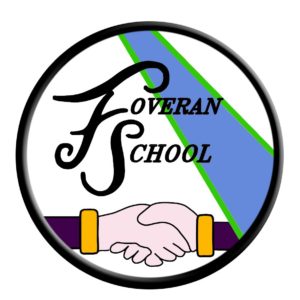 Foveran Primary - Parent Council MeetingTuesday 28th September 2022Present:              Jamie Ferguson (Head Teacher – JF), Sarah Williams (Chairperson - SW),Jennifer McLoughlin (Secretary - JM), Rachael McClintock (Treasurer - RM), Lynn Bowman (Vice Chairperson - LB), James Carter (JC), Calaidh Reid (CR)Apologies:          Eilidh MacKechnie (EM), Lisa Proud (LP)ItemDescriptionAction1Introductions and ApologiesAs above 2Minutes of Previous Meeting2.12.2Previous minutes approvedPlayhouse – in Felixstowe in a shipping container, hopefully it will arrive soon.JF3School Update from Head Teacher3.1 3.23.33.4School Updates · Parents evening next week.· School Inspection – last one was 2010, so it’s likely it might be between Christmas and Summer 2023.· Playing field issues  - drainage work was carried out over summer and the top soil used unfortunately contained broken crockery and glass making the playing field hazardous to use. PLEASE BE CAREFUL IN THE PARK. Aberdeenshire council landscape services have been notified and the contractor contacted. We hope for a fix soon.· Parents portal – There is no alternative option at the moment. If you have feedback regarding your user experience please send it into school via an email. The school will collate the feedback. There is an app being developed which should help. Nobody will miss out on anything. If school hasn’t heard a response to something they will chase parents up.· Xmas show – planning is underway. It will be held at the hall for first time since the pandemic. We may run 2 showings to accommodate all families. We will require parent volunteers to help with costumes and backdrops.· General Volunteers – we would like to create a bank of volunteers to help with things such as our library or outdoor trips. Forms will need filled in as well as an interview process. We would like as many as possible, so please let the school know if you are interested.· Football team - we are hoping to get this set up soon.· Residential Trips – We would like to join with either Hatton, Arnage, Slains or Tipperty schools to arrange residential trips for our P6/7 pupils. JF will send out some information regarding different options, possibly Nethy Bridge.Standards and Quality report/Improvement Planning SQUIP priorities for next year 1. Literacy – writing (needs most improvement)2. High quality teaching and learning 3. Developing the young workforce (DYW) Digital pedagogy next year Upcoming Events· Community café – we may need to run 2 cafes to accommodate the numbers.· Halloween trail – Monday 31st. PC to set up a trail through the village. JF happy to be in the school playground to hand out sweets. JF to ask parents for sweet donations before end of term.Funding · Hill of Fiddes - Couldn’t fund the updated Library, but gave £500 towards new books.· Christmas cards/Gifts – if we want the children to do any designs at school this will need set up as soon as possible. JC offered to do this. · Panto – due to the increased school roll (£52 seats) this will cost £800. £200 for the bus. JF asked if the PC could pay for the bus – agreed.JFJC4Treasurer Update4.1Bank Balance is healthy5Fundraising5.15.25.3 5.4RC has been in contact with Tesco to arrange fundraising tokens to be in-store for Jan/Feb/March. CR suggested contacting ASDA at Dyce for funding.RC has secured funding from Hill of Fiddes for an outdoor storage shed. CR volunteered to help putting it up in the playground.We raised £74 from end of term donations and £121 from the ‘Dons Day Out’.There was a discussion around Amazon Smile fundraising. RC to look into Easy fundraising options. RMCRRM6Upcoming Events6.1Community Café - 12th October (now cancelled) 7AOB7.17.2Use of acrylic paint – some children have come home with stained uniforms. JF apologised and said that poster paint will be used going forward and agreed to ask parents to send in aprons.School photos – JF to confirm date.JFJF8Date of Next MeetingAGM - Wednesday 9th November – 7.30pm 